No caso de a criança recusar o lanche será oferecido o leite, ou a fórmula habitual da criançaNão contém adição de açúcar nas preparações deste cardápio. O leite de vaca é substituído pelo leite zero lactose para os alunos alérgicosA oferta de água é de livre demanda, respeitando o horário de digestão da criançaCardápio sujeito a alterações referente à sazonalidade das frutas, verduras e legumes e disponibilidade das mesmas junto aos fornecedoresNenhum alimento oferecido é frito, pois utilizados um método de preparo com forno combinadoNo caso de a criança recusar o lanche será oferecido o leite, ou a fórmula habitual da criançaO leite de vaca é substituído pelo leite zero lactose para os alunos alérgicosA oferta de água é de livre demanda, respeitando o horário de digestão da criançaCardápio sujeito a alterações referente à sazonalidade das frutas, e disponibilidade das mesmas junto aos fornecedoresOs bolos são naturais da fruta/legume, preparados com farinha de trigo integral e farinha de trigo enriquecida com ferro e ácido fólico e açúcar demeraraNenhum alimento oferecido é frito, pois utilizados um método de preparo com forno combinadoNo caso de a criança recusar o lanche será oferecido o leite, ou a fórmula habitual da criançaO leite de vaca é substituído pelo leite zero lactose para os alunos alérgicosA oferta de água é de livre demanda, respeitando o horário de digestão da criançaCardápio sujeito a alterações referente à sazonalidade das frutas, e disponibilidade das mesmas junto aos fornecedoresOs bolos são naturais da fruta/legume, preparados com farinha de trigo integral e farinha de trigo enriquecida com ferro e ácido fólico e açúcar demeraraNenhum alimento oferecido é frito, pois utilizados um método de preparo com forno combinado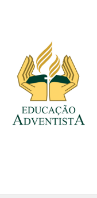 ESCOLA INFANTIL ADVENTISTAESCOLA INFANTIL ADVENTISTAESCOLA INFANTIL ADVENTISTAESCOLA INFANTIL ADVENTISTAESCOLA INFANTIL ADVENTISTAQuétlin SoaresNutricionistaCRN:46649Berçário I - 6 a 11 meses Berçário I - 6 a 11 meses Berçário I - 6 a 11 meses Berçário I - 6 a 11 meses Berçário I - 6 a 11 meses Berçário I - 6 a 11 meses Quétlin SoaresNutricionistaCRN:46649CARDÁPIO 3Dia da semanaCARDÁPIO 3Dia da semanaRefeição da ManhãSegunda à Sexta feira7:30hrsAlmoçoSegunda à quinta 10:30hrs e 12:30hrsSexta feira 10:30hrs e 12hrs 6 e 7 Meses                               8  a 11 MesesAlmoçoSegunda à quinta 10:30hrs e 12:30hrsSexta feira 10:30hrs e 12hrs 6 e 7 Meses                               8  a 11 MesesLanche da tardeSegunda à quinta 14:00Sexta feira 13:30 só p/ integral, e  15hrsPré JantaSegunda à quinta 16hrsSexta feira 15hrsSegunda feiraSegunda feiraPapa de abacate, banana e aveia ou leite ou fórmula*Purê de Inhame com castanha do Pará e salsinhaQuiabo refogada Feijão Carioca EnriquecidoAlface/TomateArroz Integral/ Feijão Carioca Enriquecido/Almôndegas/ Quiabo refogadoFruta da estação ou leite ou fórmula *Sopa  de legumes com macarrão de letrinhas Terça feiraTerça feiraFruta da estação ou leite ou fórmula*Purê de mandioca com couveArroz brancoLentilha EnriquecidaTomate / pepinoArroz Branco/ Feijão Carioca Enriquecido/ Quiche Marguerita/Cenoura refogadaFruta da estação ou leite ou fórmula*Caldo de ervilha com cenoura e macarrão Quarta feiraQuarta feiraPapa de mamão, banana e amaranto ou leite, ou fórmula*Purê de Batata doce com tomate e ervilhaBrócolis no vaporFeijão Carioca EnriquecidoAlface/TomateArroz Branco/ Lentilha Enriquecida/ nuggets/ brócolis no vaporFruta da estação ou leite ou fórmula*Caldo de mandioquinhaQuinta feiraQuinta feiraMingau de aveia com maçã ou leite ou fórmula*Purê de mandioquinha com castanha de caju e azeite de olivaCouve-flor refogadaFeijão Carioca EnriquecidoTomate/ AlfaceArroz Branco/ Feijão Carioca Enriquecido/  Macarrão à bolonhesa/couve-flor refogadaFruta da estação   ou leite ou fórmula*Canja de legumesSexta feiraSexta feiraFERIADOFERIADOFERIADOFERIADOFERIADOESCOLA INFANTIL ADVENTISTAESCOLA INFANTIL ADVENTISTAESCOLA INFANTIL ADVENTISTAESCOLA INFANTIL ADVENTISTAQuétlin SoaresNutricionistaCRN:46649Cardápio Berçário II – 1 ano a 1 ano e 11 MesesCardápio Berçário II – 1 ano a 1 ano e 11 MesesCardápio Berçário II – 1 ano a 1 ano e 11 MesesCardápio Berçário II – 1 ano a 1 ano e 11 MesesCardápio Berçário II – 1 ano a 1 ano e 11 MesesQuétlin SoaresNutricionistaCRN:46649CARDÁPIO 3Dia da semanaCARDÁPIO 3Dia da semanaRefeição da ManhãSegunda à Sexta feira7:30hrsAlmoçoSegunda à quinta 10:30hrs e 12:30hrsSexta feira 10:30hrs e 12hrsLanche da TardeSegunda à quinta 14:00Sexta feira 13:30 só p/ integral, e  15hrsPré jantaSegunda à quinta 16hrsSexta feira 15hrsSegunda feiraSegunda feiraFruta da estação, Smoothie de Banana com alfarroba ou fórmula*Alface/TomateArroz Integral/ Feijão Carioca Enriquecido/Almôndegas/ Quiabo refogadoFruta da estação, Suco de  acerola, sanduiche natural ou leite ou fórmula*Sopa  de legumes com macarrão de letrinhas Terça feiraTerça feiraFruta da estação, Suco de  maçã  e limão, pão integral com patê de cenoura ou leite ou fórmula*Tomate / pepinoArroz Branco/ Feijão Carioca Enriquecido/ Quiche Marguerita/Cenoura refogadaFruta da estação , suco de cenoura com laranja, bolo de mandioca ou leite ou fórmula*Caldo de ervilha com cenoura e macarrão Quarta feiraQuarta feiraFruta da estação, suco de goiaba, cookies de aveia ou leite ou fórmula*Alface/TomateArroz Branco/ Lentilha Enriquecida/ nuggets/ brócolis no vaporFruta da estação, Suco de abacaxi, waffle salgado ou leite ou fórmula*Caldo de mandioquinhaQuinta feiraQuinta feiraMingau de aveia com maçã ou leite ou fórmula*Tomate/ AlfaceArroz Branco/ Feijão Carioca Enriquecido/  Macarrão à bolonhesa/couve-flor refogadaFruta da estação, Suco de beterraba, torta salgada ou leite ou fórmula*Canja de legumesSexta feiraSexta feiraFERIADOFERIADOFERIADOFERIADOESCOLA INFANTIL ADVENTISTAESCOLA INFANTIL ADVENTISTAESCOLA INFANTIL ADVENTISTAQuétlin SoaresNutricionistaCRN:46649Cardápio Mini Maternal – 2 anos a 2 anos e 11 Meses e Maternal – 3 anos a 3 anos e 11 meses                Cardápio Mini Maternal – 2 anos a 2 anos e 11 Meses e Maternal – 3 anos a 3 anos e 11 meses                Cardápio Mini Maternal – 2 anos a 2 anos e 11 Meses e Maternal – 3 anos a 3 anos e 11 meses                Cardápio Mini Maternal – 2 anos a 2 anos e 11 Meses e Maternal – 3 anos a 3 anos e 11 meses                Quétlin SoaresNutricionistaCRN:46649CARDÁPIO 3Dia da semanaRefeição da ManhãSegunda à Sexta feira7:30hrsAlmoçoSegunda à quinta 10:30hrs e 12:30hrsSexta feira 10:30hrs e 12hrsLanche da tardeSegunda à quinta 14:00Sexta feira 13:30 só p/ integral, e  15hrsPré JantaSegunda à quinta 16hrsSexta feira 15hrsSegunda feiraFruta da estação, Smoothie de Banana com alfarroba ou fórmula*Alface/TomateArroz Integral/ Feijão Carioca Enriquecido/Almôndegas/ Quiabo refogadoFruta da estação, Suco de  acerola, sanduiche natural ou leite ou fórmula*Sopa  de legumes com macarrão de letrinhas Terça feiraFruta da estação, Suco de  maçã  e limão, pão integral com patê de cenoura ou leite ou fórmula*Tomate / pepinoArroz Branco/ Feijão Carioca Enriquecido/ Quiche Marguerita/Cenoura refogadaFruta da estação , suco de cenoura com laranja, bolo de mandioca ou leite ou fórmula*Caldo de ervilha com cenoura e macarrão Quarta feiraFruta da estação, suco de goiaba, cookies de aveia ou leite ou fórmula*Alface/TomateArroz Branco/ Lentilha Enriquecida/ nuggets/ brócolis no vaporFruta da estação, Suco de abacaxi, waffle salgado ou leite ou fórmula*Caldo de mandioquinhaQuinta feiraFruta da estação, suco de Tangerina, crepioca ou fórmula*Tomate/ AlfaceArroz Branco/ Feijão Carioca Enriquecido/  Macarrão à bolonhesa/couve-flor refogadaFruta da estação, Suco de beterraba, torta salgada ou leite ou fórmula**Canja de legumesSexta feiraFERIADOFERIADOFERIADOFERIADO